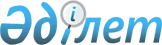 О внесении изменений и дополнений в постановление Правительства Республики Казахстан от 20 апреля 2005 года № 367 "Об обязательном подтверждении соответствия продукции в Республике Казахстан"
					
			Утративший силу
			
			
		
					Постановление Правительства Республики Казахстан от 2 мая 2012 года № 564. Утратило силу постановлением Правительства Республики Казахстан от 10 июня 2020 года № 368 (вводится в действие со дня его первого официального опубликования)
      Сноска. Утратило силу постановлением Правительства РК от 10.06.2020 № 368 (вводится в действие со дня его первого официального опубликования).
      Правительство Республики Казахстан ПОСТАНОВЛЯЕТ:
      1. Внести в постановление Правительства Республики Казахстан от 20 апреля 2005 года № 367 "Об обязательном подтверждении соответствия продукции в Республике Казахстан" (САПП Республики Казахстан, 2005 г., № 17, ст. 203) следующие изменения и дополнения:
      в перечне продукции и услуг, подлежащих обязательной сертификации, утвержденном указанным постановлением:
      в разделе 1 "Автотранспортные средства и их части, детали":
      в графе "Код ТН ВЭД ТС":
      цифры "4011 10 000 0  заменить цифрами "4011 10 000";
      цифры "4011 20 100 0" заменить цифрами "4011 20 100";
      цифры "4011 20 900 0" заменить цифрами "4011 20 900";
      цифры "8708 21 900 0" заменить цифрами "8708 21 900";
      в разделе 2 "Сельскохозяйственная техника":
      в графе "Код ТН ВЭД ТС":
      цифры "8701 30"  заменить цифрами "8701 30 000";
      цифры "8427 20 190 0" заменить цифрами "8427 20 190";
      цифры "8433 20 510" заменить цифрами "8433 20 500 0";
      цифры "8433 20 590 0" исключить;
      цифры "8433 30 100 0" заменить цифрами "8433 30 000 0";
      цифры "8432 10 100 0" заменить цифрами "8432 10 000 0";
      цифры "8432 10 900 0" заменить цифрами "8432 21 000 0, 8432 29 100 0, 8432 29 300 0, 8432 29 500 0, 8432 29 900 0";
      цифры "8433 40 100 0"  заменить цифрами "8433 40 000";
      цифры "8433 40 900 0"  исключить;
      в разделе 3 "Оружие служебное, гражданское и патроны к нему":
      графе "Код ТН ВЭД ТС":
      цифры "9306 30 970 0" заменить цифрами "9306 30 300 0, 9306 30 900 0";
      в разделе 4 "Электротехнические, радиотехнические электронные изделия":
      в графе "Код ТН ВЭД ТС":
      строку:
      "8516 10 190 0 водонагреватели бойлерные и проточные,
      8516 10 900 0 используемые в бытовых целях
      8516 10 900 0"
      изложить в следующей редакции:
      "из 8516 10 110 0 водонагреватели бойлерные и проточные,
      из 8516 10 800 0 используемые в бытовых целях";
      строку:
      "8515 11 000 0 Электрические паяльники и пистолеты
                           паяльные,
      8515 80 910 0 Электрические приборы для склеивания
                          пленки и выжигания,
                          электровулканизаторы, электроглянцеватели"
           изложить в следующей редакции:
      "8515 80 Паяльники и пистолеты паяльные для
      низкотемпературной пайки, прочие";
      цифры "8507 20 410 0" заменить цифрами "8507 20 200 0";
      цифры "8507 20 490 0" заменить цифрами "8507 20 800 0";
      цифры "8507 20 920 0, 8507 20 980 0" исключить;
      цифры "8507 30 810 0, 8507 30 890 0" заменить цифрами "8507 30 800 0";
      цифры "8507 80 200 0" заменить цифрами "8507 50 000 0";
      цифры "8507 80 800 0" заменить цифрами "8507 80 000 0";
      строку:
      "8519 81 510 Магнитофоны и прочая звукозаписывающая 
      аппаратура"
      изложить в следующей редакции:
      "8519 81 510 0 Диктофоны, магнитофоны, прочие
      8519 81 550";
      строку:
      "Офисное оборудование: 
      8469 00 900 0 машинки пишущие; автоматические средства
      8469 00 100 0 электрографического копирования; сканеры
      8472 10 000 0 машины копировально-множительные"
      изложить в следующей редакции:
      "Офисное оборудование:
      8469 00 910 0 машинки пишущие; устройства для обработки текстов,
      8469 00 990 0 прочие, машины копировально-множительные
      8469 00 100 0
      8472 10 000 0";
      цифры "8443 32 200 0" заменить цифрами "8443 32 300 0";
      цифры "8504 32 800 0" заменить цифрами "8504 32 000 0";
      цифры "7413 00 200 0" заменить цифрами "7413 00 000 1";
      цифры "7413 00 800 0" заменить цифрами "7413 00 000 9";
      цифры "8544 49 800" заменить цифрами "8544 49 930";
      цифры "8544 49 800 9" заменить цифрами "8544 49 950 0, 8544
      49 990 0";
      цифры "8546 20 100 0" заменить цифрами "8546 20 000 0";
      цифры "9504 30 300 0" заменить цифрами "9504 30 200 0";
      цифры "9504 30 500 0" исключить;
      в разделе 6 "Технические средства защиты, обработки, хранения и передачи сведений, содержащих государственные секреты и служебную информацию, а также оборудование сетей телекоммуникаций, содержащее аппаратные и/или программные средства для обеспечения проведения специальных оперативно-розыскных мероприятий":
      в графе "Код ТН ВЭД ТС":
      строку:
      "8543 20 000 0 Технические средства защиты секретной
      информации 
      8543 89 от несанкционированного доступа:
      8301 40 900 0 технические средства пассивной защиты, в том числе замки с управлением от микропроцессора, радиоуправляемые; электрические датчики разных типов; телевизионные системы охраны и контроля, СВЧ и радиолокационные системы, лазерные системы; акустические системы, кабельные системы; устройства идентификации; специальные средства для транспортировки и хранения физических носителей информации (кассет стримметров, магнитных и оптических дисков)";
      изложить в следующей редакции:
      "8543 20 000 0 Технические средства защиты секретной
      информации
      8543 70 от несанкционированного доступа:
      8301 40 900 0 технические средства пассивной защиты, в
      том числе 
      из 8523 замки с управлением от микропроцессора,
      из 8527 радиоуправляемые; электрические датчики
      разных 
      из 8544 типов; телевизионные системы охраны и
      контроля, СВЧ
      из 8525 и радиолокационные системы, лазерные
      системы;
      из 8526 акустические системы, кабельные системы;
      устройства
      из 8528 идентификации; специальные средства для
      из 8471 70 транспортировки и хранения физических
      носителей информации (кассет
      стримметров, магнитных и оптических
      дисков)";
      строку:
      "8471 70 510 0 Программные средства общего назначения:
      8471 70 530 0 операционные системы; системы управления
      базами 
      8471 70 590 0 данных
      8471 70 600 0 
      8471 70 900 0 
      8471 80 000 0 
      8471 90 900 0"
      изложить в следующей редакции:
      "из 8471 70 Программные средства общего назначения: 
      операционные системы;
      системы управления базами данных";
      строку:
      "8517 11 000 0 Средства связи и передачи данных,
      используемые для 
      8517 18 000 0 передачи секретной информации и
      служебной
      8517 62 000 1 информации 
      8517 62 000 1 
      8517 69 900 0"
      изложить в следующей редакции:
      "8517 11 000 0 Средства связи и передачи данных,
      используемые для 
      8517 18 000 0 передачи секретной информации и
      служебной
      из 8517 62 000 1 информации 
      8517 62 000 2
      8517 62 000 3
      8517 62 000 9
      8517 69 900 0";
      цифры "8517 18 000" заменить цифрами "8517 18 000 0";
      цифры "8517 30 000 0" заменить цифрами "8517 61 000 8, 8517 62
      000";
      цифры "8517 62 000 1" заменить цифрами "8517 62 000 2, 8517
      62 000 3";
      цифры "8522 90 400 0" заменить цифрами "8522 90 410 0, 8522
      90 490 0;
      в разделе 7 "Отопительная аппаратура":
      в графе "Код ТН ВЭД ТС":
      цифры "7311 00 100 0" заменить цифрами "7311 00 110 0, 7311
      00 300 0";
      в разделе 9 "Товары народного потребления, контактирующие с кожей человека, пищей и водой":
      в графе "Код ТН ВЭД ТС":
      цифры "4818 40 110 0" заменить цифрами "9619 0 110 0";
      цифры "4818 40 130 0" заменить цифрами "9619 00 130 0";
      цифры "4818 40 190 0" заменить цифрами "969 00 190 0, 4818 20";
      цифры "5601 10" заменить цифрами "9619 00";
      цифры "3924 90 110 0" заменить цифрами "3924 90 000 1";
      цифры "3924 90 900 0" заменить цифрами "3924 90 000 9";
      в разделе 10 "Тара упаковочная":
      в графе "Код ТН ВЭД ТС":
      цифры "3924 90 900 0" заменить цифрами "3923 90 000 0";
      в разделе 11 "Товары деревообработки":
      в графе "Код ТН ВЭД ТС":
      цифры "9401 30" заменить цифрами "9401 30 000 0";
      цифры "4411 93 000 0" заменить цифрами "4411 93";
      цифры "4411 94 000 0" заменить цифрами "4411 94";
      цифры "4412 32 000 0" заменить цифрами "4412 32";
      цифры "4412 99 100 0" заменить цифрами "4412 99 300 0";
      в разделе 12 "Строительные материалы и изделия":
      в графе "Код ТН ВЭД ТС":
      цифры "3214 10 100 0" заменить цифрами "3214 10 100";
      цифры "6811 82 110 0" заменить цифрами "6811 82 000 0";
      цифры "6811 82 800 0" заменить цифрами "6811 89 000 0";
      строку:
      "7016 90 800 0 Стеклопакеты"
      изложить в следующей редакции:
      "из 7016 90 700 0 Стеклопакеты";
      строку:
      "2520 20 Сухие строительные смеси"
      изложить в следующей редакции:
      "2520 Гипс, ангидрит, гипсовые вяжущие";
      в разделе 15 "Медицинская и ветеринарная техника, медицинские изделия и средства санитарно-гигиенического назначения":
      в графе "Код ТН ВЭД ТС":
      строку:
      "3006 50 000 0 Аптечки для оказания первой помощи"
      изложить в следующей редакции: 
      "из 3006 50 000 0 Аптечки для оказания первой помощи";
      строку:
      "9018 90 850 0 Контрацептивы внутриматочные"
      изложить в следующей редакции:
      "из 9018 90 840 9 Контрацептивы внутриматочные";
      в разделе 16 "Продукция парфюмерно-косметическая":
      в графе "Код ТН ВЭД ТС":
      цифры "3401 11 000 0" заменить цифрами "3401 11 000 1";
      в разделе 17 "Продукты сельскохозяйственного производства и пищевой промышленности*":
      в графе "Код ТН ВЭД ТС":
      цифры "2104 10" заменить цифрами "2104 10 000 0";
      цифры "1501 00" заменить цифрами "1501";
      цифры "1502 00" заменить цифрами "1502";
      цифры "0904 20 300 0" заменить цифрами "0904 21 900 0";
      цифры "0905 00 000 0" заменить цифрами "0905";
      цифры "0907 00 000 0" заменить цифрами "0907";
      цифры "1002 00 000 0" заменить цифрами "1002";
      цифры "1003 00" заменить цифрами "1003";
      цифры "1004 00 000 0" заменить цифрами "1004";
      цифры "1007 00" заменить цифрами "1007";
      строку:
      "1008 Гречиха, просо, семена канареечника"
      изложить в следующей редакции:
      "из 1008 Гречиха, просо, семена канареечника";
      в разделе 18 "Топливное сырье":
      в графе "Код ТН ВЭД ТС":
      "2710 11 410 0 Бензины автомобильные 
      2710 11 450 0 
      2710 11 490 0 
      2710 11 510 0 
      2710 11 590 0"
      изложить в следующей редакции:
      "2710 12 410 0 Бензины моторные
      2710 12 450 0
      2710 12 490 0
      2710 12 510 0
      2710 12 590 0
      2710 20 900 0";
      строку:
      "2710 19 250 0 Топливо нефтяное:
      2710 19 290 0 мазут
      2710 19 610 керосин 
      2710 19 630
      2710 19 650
      2710 19 690"
      изложить в следующей редакции:
      "2710 19 250 0 Топливо нефтяное:
      2710 19 290 0 мазут
      2710 19 620 керосин
      2710 20 310
      2710 19 640
      2710 20 350
      2710 19 660
      2710 20 370
      2710 19 680
      2710 20 390";
      цифры "2710 19 810 0" заменить цифрами "2710 19 820 0, 2710
      20 900 0";
      цифры "2710 19 870 0" заменить цифрами "2710 19 880 0, 2710
      20 900 0";
      строку:
      "2710 19 990 0 Масла для холодильных машин"
      изложить в следующей редакции:
      "из 2710 19 980 0 Масла для холодильных машин
      из 2710 20 900 0";
      цифры "2710 19 930 0" заменить цифрами "2710 19 940 0, 2710
      20 900 0";
      цифры "2710 19 410 0" заменить цифрами "2710 19 420 0, 2710 20
      110 0";
      цифры "2710 19 490 0" заменить цифрами "2710 19 480 0, 2710
      20 190 0";
      цифры "2710 19 450 0" заменить цифрами "2710 19 460 0, 2710
      20 150 0";
      в разделе 19 "Игрушки":
      в графе "Код ТН ВЭД ТС":
      цифры "9503 00 310 0" заменить цифрами "9503 00 300 0";
      цифры "9503 00 320 0" заменить цифрами "9503 00 350 0";
      цифры "9503 00 930 0" заменить цифрами "9503 00 950 0";
      цифры "9503 00 920 0" заменить цифрами "9503 00 850 0";
      строки:
      "9503 00 990 0 Игрушки из ткани, меха, ваты, нетканых
      материалов"
      "9503 00 990 0 Игрушки резиновые"
      "9503 00 990 0 Игрушки из прочих материалов"
      "9503 00 990 0 Игрушки из фарфора, керамики,
      папье-маше, древесно-стружечных масс"
      изложить в следующей редакции:
      "из 9503 00 990 0 Игрушки из ткани, меха, ваты, нетканых
      материалов; резиновые; из фарфора, керамики, папье-маше,
      древесно-стружечных масс; из прочих материалов";
      в разделе 21 "Продукция для потенциально опасных производств":
      в графе "Код ТН ВЭД ТС":
      цифры "7304 11 100 9" заменить цифрами "7304 11 000 9";
      цифры "7304 11 300 9" заменить цифрами "7304 19 300 9";
      цифры "7304 11 900 9" заменить цифрами "7304 19 900 9";
      цифры "7304 39 990 0" заменить цифрами "7304 39 980 0";
      цифры "7304 49 920 0" заменить цифрами "7304 49 950 0";
      строку:
      "7305 12 000 9 Трубы сварные прямошовные
      7305 19 000 0
      7305 31 000 0
      7305 39 000 0
      7305 90 000 0"
      изложить в следующей редакции:
      "7305 12 000 9 Трубы сварные прямошовные
      7305 19 000 0
      7305 31 000 0
      7305 39 000 0
      7305 90 000 0
      7306 11 100 0";
      строку:
      "7306 11 110 0 Трубы сварные спирально-шовные
      7306 11 190 0
      7306 11 900 0"
      изложить в следующей редакции:
      "7306 19 900 0 Трубы сварные спирально-шовные";
      цифры "7304 11 100" заменить цифрами "7304 19 100";
      цифры "7304 11 300" заменить цифрами "7304 19 300";
      цифры "7304 11 900" заменить цифрами "7304 19 900";
      цифры "7304 49 920 0" заменить цифрами "7304 49 990 0";
      цифры "8425 39" заменить цифрами "8425 39 000";
      в разделе 22 "Продукция железнодорожной отрасли":
      в графе "Код ТН ВЭД ТС":
      строку:
      "7302 90 000 0 Клеммы раздельного железнодорожного
      рельсового скрепления железнодорожного
      пути"
      изложить в следующей редакции:
      "из 7302 90 000 0 Клеммы раздельного железнодорожного
      рельсового скрепления железнодорожного
      пути";
      строку:
      "6810 99 000 0 Шпалы железобетонные для железных дорог 
      колеи 1520 мм"
      изложить в следующей редакции:
      "из 6810 99 000 0 Шпалы железобетонные для железных
      дорог колеи 1520 мм";
      строку:
      "8607 19 180 Бандажи для подвижного состава железных 
      дорог" 
      изложить в следующей редакции:
      "из 8607 19 100 9 Бандажи для подвижного состава железных
      дорог";
      строку:
      "8607 30 Детали литые автосцепного устройства
      подвижного состава железных дорог колеи
      1520 мм"
      изложить в следующей редакции:
      "из 8607 30 000 0 Детали литые автосцепного устройства
      подвижного состава железных дорог колеи
      1520 мм";
      строку:
      "8607 19 180 9 Колеса цельнокатаные для подвижного
      состава железных дорог"
      изложить в следующей редакции:
      "из 8607 19 100 9 Колеса цельнокатаные для подвижного
      состава железных дорог";
      строку:
      "8607 19 0 10 Рессоры листовые для подвижного состава
      железных дорог"
      изложить в следующей редакции:
      "8607 19 900 0 Рессоры листовые для подвижного состава
      железных дорог
      из 8607 19";
      в перечне продукции, соответствие которой допускается подтверждать декларацией о соответствии, утвержденном указанным постановлением:
      раздел 3 "Товары народного потребления, контактирующие с кожей человека" изложить в следующей редакции:
      "3. Товары народного потребления, контактирующие с кожей человека
      4014 90 000 0 изделия гигиенические или
      фармацевтические из вулканизированной
      резины:
      Маски резиновые для плавания под водой и загубники, шапочки для купания
      из 4014 90 900 0 Грелки резиновые, клеенка подкладочная
      резинотканевая";
      в разделе 4 "Оборудование для потенциально опасных производств":
      в графе "Код ТН ВЭД ТС":
      цифры "7312 10 980" заменить цифрами "7312 10 980 0";
      в разделе 5 "Строительные материалы":
      в графе "Код ТН ВЭД ТС":
      строку:
      "7016 90 Стеклопакеты"
      изложить в следующей редакции: 
      "из 7016 90 Стеклопакеты";
      в разделе 8 "Товары деревообработки":
      в графе "Код ТН ВЭД ТС":
      цифры "9401 30" заменить цифрами "9401 30 000 0".
      2. Настоящее постановление вводится в действие со дня подписания и подлежит официальному опубликованию.
					© 2012. РГП на ПХВ «Институт законодательства и правовой информации Республики Казахстан» Министерства юстиции Республики Казахстан
				
Премьер-Министр
Республики Казахстан
К. Масимов